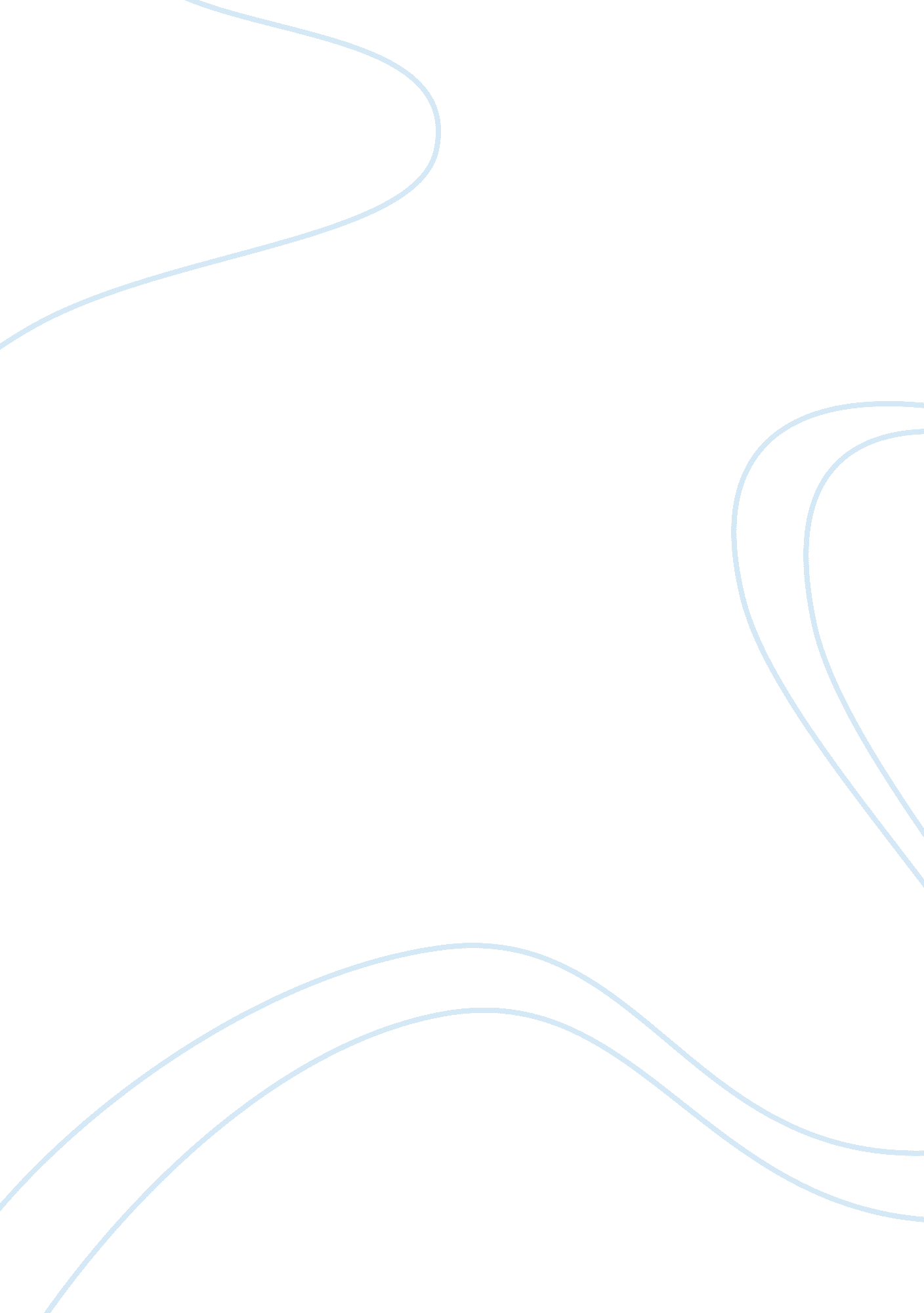 Keystone xl pipeline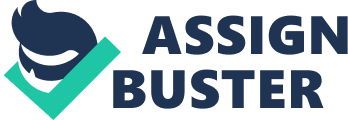 Keystone XL pipeline will be great for United States economy because it will bring more taxes to government from oil companies and public. However, the effect on the environment, economy and residents of America are destructive. The things through which people and environment will be affected are: Water, forest destruction, disease. First, the Keystone XL pipeline would travel through rivers such as Missouri river, Yellowstone, and Red rivers. Two million of population is depended on these rivers for drinking water. If somehow oil spill into these river, it would be a great disaster because people will be out of water until is completely clean again. Also, there marine life will die because of oil which will affect the business of the marine industry. In short, Keystone Xl pipeline will become expense for government. The expenses would be greater than the taxes gathered by the Keystone Xl pipeline Second, In the process of digging up tar sands oil, the forests are destroyed. As forest plays an important role to protect environment by consuming Carbon dioxide and providing oxygen for human and animals. The more oil means more emission of Carbon dioxide and less forest to make clean environment. In addition, Animals will die or will travel to different areas which will impact the environment of that area. Because all animals play part in the environment: some help to provide food for humans, some help in the cycle of different nutrients throughout the ecosystem, and others help to speed up decomposition. Third, the location where tars sands oil is extracted has increased the rates of Cancer in surrounding areas. For example, “ In the lakeside village of Fort Chipewyan[.. ] 100 of the town’s 1, 200 residents have died from cancer. ”(Foe) If spoil spill in American communities it will also increase cancer in American population. Country’s biggest asset is its people. If citizens are not healthy then they are unable to work which ultimately will have negative impact on the country’s economy. All in all, United States will have disastrous impact on its environment, economy, and residents. 